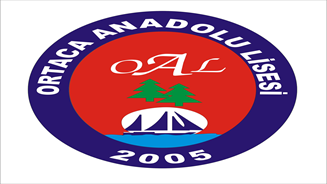            DEVAMSIZLIK  VELİ  İZİN DİLEKÇESİ                 ORTACA ANADOLU LİSESİ MÜDÜRLÜĞÜNE                                                                                        ORTACAÖĞRENCİNİN ADI SOYADI  :……………………………………………………SINIFI -ŞUBESİ                        :……………………………………………………OKUL NO                                  :……………………………………………………İZİN İSTEME SEBEBİ              :……………………………………………………                                             İZİN TARİHLERİ       1)…../…../2020      2)……/……./2020   3)…/…../2020      4)……/……/2020    5)…../…../2020        Yukarıda bilgileri verilen velisi olduğumun öğrencinin belirtilen mazeretten dolayı izinli sayılmasını istiyorum.    Bilgilerinize arz ederim.                                                                                                                   …../……./2020                                                                        Veli Adı soyadı:………………………………….                                                                                          İmza:………………………………….Tel:.....................................Adres: …………………....…………………………….……………………………….……………………………..MİLLİ EĞİTİM BAKANLIĞI ORTAÖĞRETİM KURUMLARI YÖNETMELİĞİ: MADDE - 36 1-Okula Devam zorunludur. Veliler, öğrencilerin okula devamını sağlamakla yükümlüdürler. 2- c)Özürsüz olarak art arda iki gün ve daha fazla devamsızlık yapan veya okula geldiği halde derse girmeyen öğrenciler hakkında disiplin işlemi uygulanır. 5-Devamsızlık süresi özürsüz 10 günü, toplamda 30 günü aşan öğrenciler, ders puanları ne olursa olsun başarısız sayılır. (Sınıf tekrarına kalmış sayılır. Öğrenim hakkı bitenler Açık Öğretim Lisesine devam ettirilir.) 7-Öğrencinin devamsızlık yaptığı süreye ilişkin özür belgesi veya yazılı veli beyanı, özür gününü takip eden en geç 5 iş günü içinde okul yönetimine verilir ve e-okul sistemine işlenir. Zorunlu hallerde özür belgesinin teslim süresi okul yönetimince 20 iş gününü aşmamak üzere uzatılabilir.